Mẫu số 04/2024/LLTPCỘNG HOÀ XÃ HỘI CHỦ NGHĨA VIỆT NAMĐộc lập - Tự do - Hạnh phúcTỜ KHAI YÊU CẦU CẤP PHIẾU LÝ LỊCH TƯ PHÁP(Dùng cho cá nhân trong trường hợp ủy quyền yêu cầu cấp Phiếu lý lịch tư pháp số 1và cá nhân là cha, mẹ của người chưa thành niên yêu cầu cấp Phiếu lý lịch tư pháp số 1, số 2)Kính gửi: ...................................................................PHẦN KHAI VỀ NGƯỜI ĐƯỢC ỦY QUYỀN HOẶC CHA/MẸ CỦA NGƯỜI CHƯA THÀNH NIÊN YÊU CẦU CẤP PHIẾU LÝ LỊCH TƯ PHÁPTên tôi là (ghi bằng chữ in hoa, đủ dấu):...............................................................................Ngày, tháng, năm sinh:...........................................................................................................Chứng minh nhân dân/Thẻ căn cước công dân/Thẻ căn cước/Giấy chứng nhận căn cước/Hộ chiếu:....................................................................Số:...................................... ..........Cấp ngày.......tháng.........năm..............Tại: ................. ...............................................................Địa chỉ liên hệ:...............................................Số điện thoại:..............................................Được sự ủy quyền: ..................................................................................................................Mối quan hệ với người uỷ quyền: .......................................................................................Theo văn bản ủy quyền ký ngày.................tháng..........năm..............................................Tôi làm Tờ khai này đề nghị cấp Phiếu lý lịch tư pháp cho người có tên dưới đây:PHẦN KHAI VỀ NGƯỜI ỦY QUYỀN HOẶC NGƯỜI CHƯA THÀNH NIÊNHọ và tên (ghi bằng chữ in hoa, đủ dấu): ..............................................................................Tên gọi khác (nếu có):............................................ 3. Giới tính: .......................................Ngày, tháng, năm sinh: ...........................................................................................................Chứng minh nhân dân/Thẻ căn cước công dân/Thẻ căn cước/Giấy chứng nhận căn cước/Hộ chiếu: ………...............số:..................... cấp ngày.......tháng .........năm.................Tại: ………………………………………………………......................................................Nơi sinh (tỉnh/thành phố trực thuộc Trung ương): ...............................................................Quốc tịch:......................................................8. Dân tộc: ......................................................Nơi thường trú: .......................................................................................................................Nơi tạm trú: ..........................................................................................................................Họ và tên cha (ghi bằng chữ in hoa, đủ dấu): ....................................Năm sinh: .............Họ và tên mẹ (ghi bằng chữ in hoa, đủ dấu): .......................................... Năm sinh: ...............Họ và tên vợ/chồng(ghi bằng chữ in hoa, đủ dấu):...............................Năm sinh: ..............Số điện thoại/e-mail:............................................................................................................Quá trình cư trú, nghề nghiệp, nơi làm việc từ khi đủ 14 tuổi:Thông tin về án tích, nội dung bị cấm đảm nhiệm chức vụ, thành lập, quản lý doanh nghiệp, hợp tác xã (nếu có): ............................................................................................................................................................................................................................................................Yêu cầu cấp Phiếu lý lịch tư pháp: Số 1 	Số 2 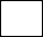 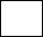 Yêu cầu xác nhận về nội dung cấm đảm nhiệm chức vụ, thành lập, quản lý doanh nghiệp, hợp tác xã theo quyết định tuyên bố phá sản (trong trường hợp yêu cầu cấp Phiếu lý lịch tư pháp số 1): Có    Không 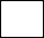 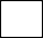 Mục đích yêu cầu cấp Phiếu lý lịch tư pháp: .............................................................................Hình thức, phương thức nhận kết quả:Nhận Phiếu lý lịch tư pháp bằng giấy trực tiếp tại trụ sở cơ quan cấp Phiếu	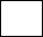 Nhận Phiếu lý lịch tư pháp bằng giấy qua dịch vụ bưu chính Địa chỉ nhận kết quả:................................................................................................................................................................................................................................................................................................Số lượng Phiếu lý lịch tư pháp yêu cầu cấp	PhiếuNhận Phiếu lý lịch tư pháp điện tử theo phương thức trực tuyến	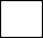 Tôi xin cam đoan những lời khai trên là đúng sự thật và chịu trách nhiệm về lời khai của mình.............., ngày ............. tháng ............. năm .............Người khai(Ký, ghi rõ họ, tên)Ghi chú:Biểu mẫu này được sử dụng trong trường hợp nộp hồ sơ giấy (nộp trực tiếp hoặc qua dịch vụ bưu chính). Người yêu cầu cấp Phiếu lý lịch tư pháp kê khai đầy đủ thông tin có trong biểu mẫu. Trường hợp thông tin cá nhân được xác thực và cung cấp bởi thông tin tại Cơ sở dữ liệu quốc gia về dân cư thì điền thông tin hoặc tích chọn thông tin tại các trường từ số (1) đến (5) phần I; số (1), (4), (5), (6) và từ số (14) đến số (19) phần II.Thông tin số (3) phần I và (5) phần II: ghi rõ là chứng minh nhân dân, thẻ căn cước công dân, thẻ căn cước, giấy chứng nhận căn cước hay hộ chiếu. Trường hợp là thẻ căn cước, giấy chứng nhận căn cước hoặc người chưa thành niên thì ghi số định danh cá nhân.Thông tin số (5.1) phần I: ghi rõ mối quan hệ trong trường hợp người được ủy quyền là cha, mẹ, vợ, chồng, con của người ủy quyền; trong trường hợp này không cần có văn bản ủy quyền; Thông tin số (5.2) phần I ghi rõ trong trường hợp có văn bản ủy quyền.Thông tin số (9), (10) phần II: ghi rõ nơi thường trú, tạm trú; trường hợp không có nơi thường trú thì ghi nơi tạm trú tại thời điểm yêu cầu cấp Phiếu lý lịch tư pháp; trường hợp không có nơi thường trú, tạm trú thì điền “//”.Thông tin số (15) phần II:Đối với người nước ngoài thì kê khai thông tin trong thời gian cư trú tại Việt Nam.Đối với người đã từng là quân nhân tại ngũ, công chức, công nhân quốc phòng, quân nhân dự bị, dân quân tự vệ thì ghi rõ chức vụ trong thời gian phục vụ quân đội.Thông tin số (17) phần II: Người yêu cầu cấp Phiếu lựa chọn loại Phiếu LLTP yêu cầu cấp và yêu cầu về nội dung cấm đảm nhiệm chức vụ, thành lập, quản lý doanh nghiệp, hợp tác xã theo quyết định tuyên bố phá sản (trong trường hợp yêu cầu cấp Phiếu lý lịch tư pháp số 1).Thông tin số (19) phần II: Người yêu cầu cấp Phiếu lựa chọn hình thức, phương thức nhận kết quả. Trường hợp nhận kết quả qua dịch vụ bưu chính, đề nghị ghi đầy đủ địa chỉ nhận kết quả và thực hiện nộp phí dịch vụ bưu chính. Trường hợp nhận kết quả trực tuyến, kết quả bản điện tử sẽ được gửi về Kho quản lý dữ liệu điện tử của cá nhân và địa chỉ thư điện tử đã đăng ký tại thông tin số (14) phần II.Từ tháng, năm đến tháng, nămNơi thường trú/ Tạm trúNghề nghiệp, nơi làm việc